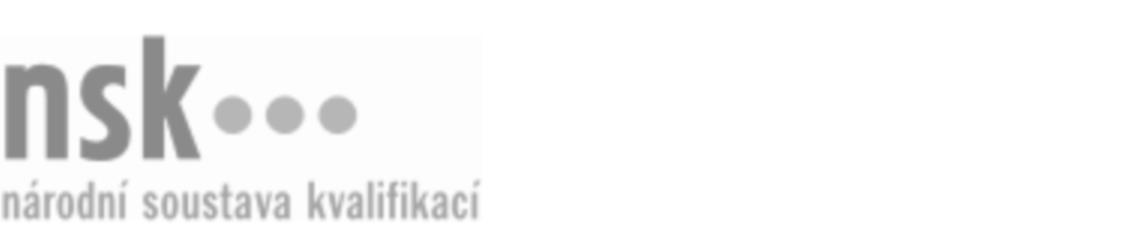 Autorizované osobyAutorizované osobyAutorizované osobyAutorizované osobyAutorizované osobyAutorizované osobyKnihovník v knihovně pro děti (kód: 72-005-M) Knihovník v knihovně pro děti (kód: 72-005-M) Knihovník v knihovně pro děti (kód: 72-005-M) Knihovník v knihovně pro děti (kód: 72-005-M) Knihovník v knihovně pro děti (kód: 72-005-M) Knihovník v knihovně pro děti (kód: 72-005-M) Autorizující orgán:Ministerstvo kulturyMinisterstvo kulturyMinisterstvo kulturyMinisterstvo kulturyMinisterstvo kulturyMinisterstvo kulturyMinisterstvo kulturyMinisterstvo kulturyMinisterstvo kulturyMinisterstvo kulturySkupina oborů:Publicistika, knihovnictví a informatika (kód: 72)Publicistika, knihovnictví a informatika (kód: 72)Publicistika, knihovnictví a informatika (kód: 72)Publicistika, knihovnictví a informatika (kód: 72)Publicistika, knihovnictví a informatika (kód: 72)Povolání:Knihovník v knihovně pro dětiKnihovník v knihovně pro dětiKnihovník v knihovně pro dětiKnihovník v knihovně pro dětiKnihovník v knihovně pro dětiKnihovník v knihovně pro dětiKnihovník v knihovně pro dětiKnihovník v knihovně pro dětiKnihovník v knihovně pro dětiKnihovník v knihovně pro dětiKvalifikační úroveň NSK - EQF:44444Platnost standarduPlatnost standarduPlatnost standarduPlatnost standarduPlatnost standarduPlatnost standarduStandard je platný od: 07.05.2014Standard je platný od: 07.05.2014Standard je platný od: 07.05.2014Standard je platný od: 07.05.2014Standard je platný od: 07.05.2014Standard je platný od: 07.05.2014Knihovník v knihovně pro děti,  29.03.2024 14:17:12Knihovník v knihovně pro děti,  29.03.2024 14:17:12Knihovník v knihovně pro děti,  29.03.2024 14:17:12Knihovník v knihovně pro děti,  29.03.2024 14:17:12Strana 1 z 2Autorizované osobyAutorizované osobyAutorizované osobyAutorizované osobyAutorizované osobyAutorizované osobyAutorizované osobyAutorizované osobyAutorizované osobyAutorizované osobyAutorizované osobyAutorizované osobyK této profesní kvalifikaci nejsou zatím přiřazeny žádné autorizované osoby.K této profesní kvalifikaci nejsou zatím přiřazeny žádné autorizované osoby.K této profesní kvalifikaci nejsou zatím přiřazeny žádné autorizované osoby.K této profesní kvalifikaci nejsou zatím přiřazeny žádné autorizované osoby.K této profesní kvalifikaci nejsou zatím přiřazeny žádné autorizované osoby.K této profesní kvalifikaci nejsou zatím přiřazeny žádné autorizované osoby.Knihovník v knihovně pro děti,  29.03.2024 14:17:12Knihovník v knihovně pro děti,  29.03.2024 14:17:12Knihovník v knihovně pro děti,  29.03.2024 14:17:12Knihovník v knihovně pro děti,  29.03.2024 14:17:12Strana 2 z 2